  Deciding If Hannah’s House is for You?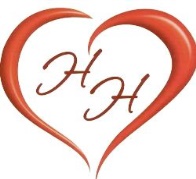 Do You Want…	…to become the Woman God created you to be, to become the mother your children need you to be, to be freed from the pain of your past, to overcome destructive patterns and habits in your life, to learn to make better choices, to learn skills including parenting, managing money, cooking, health & nutrition and time management, to develop goals for your life and a plan to achieve them, to have the opportunity to further your education and learn job-readiness skills, to live in a Christ-centered environment, where you and your children will be safe, cared for, and loved.Are You are Willing……to make a commitment to a minimum of six months at Hannah’s House, to fully participate in classes, coaching sessions, Bible studies, prayer and group activities, to not give up (even when it’s really hard), to live with other women and children (while still having time with just you and your child/children), to do your share of the cleaning and cooking, to live with restrictions on outings, television, movies, telephones and music, to have limited phone calls/visits with friends and family, to follow all the house rules, to go to church every Sunday and Wednesday, to attend chapel services daily, to be open to allowing God to work in your life…Then Hannah’s House is for you!